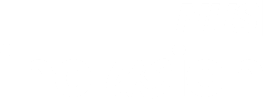 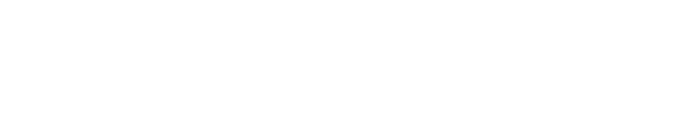 ...Sexual Health Service Update
Stoke-on-Trent, Staffordshire and Telford & Wrekin
Spring 2024Sexual Health Service Update
Stoke-on-Trent, Staffordshire and Telford & Wrekin
Spring 2024Sexual Health Service Update
Stoke-on-Trent, Staffordshire and Telford & Wrekin
Spring 2024Welcome to the Spring Newsletter for Stoke-on-Trent, Staffordshire and TelfordIn this issue:Welcome to the Spring Newsletter for Stoke-on-Trent, Staffordshire and TelfordIn this issue:Welcome to the Spring Newsletter for Stoke-on-Trent, Staffordshire and TelfordIn this issue:Online Booking Now Available New Clinic InformationMirena IUS Now Licenced for 8 YearsWe Want Your Feedback!Easter Clinic Closures C-Card Reminder – No Upper Age LimitNew QR Code Poster AvailableEaster Clinic Closures C-Card Reminder – No Upper Age LimitNew QR Code Poster AvailableOnline Booking Now AvailablePeople can now book an appointment online, with our new Personal Health Record system. Setting up a Personal Health Record with our services also allows people to manage their own details, as well as booking, cancelling or rearranging their appointments. Service users can set up a Personal Health Record, and book an appointment, on our website, www.openclinic.org.uk, by selecting the “Book Now” option.Online Booking Now AvailablePeople can now book an appointment online, with our new Personal Health Record system. Setting up a Personal Health Record with our services also allows people to manage their own details, as well as booking, cancelling or rearranging their appointments. Service users can set up a Personal Health Record, and book an appointment, on our website, www.openclinic.org.uk, by selecting the “Book Now” option.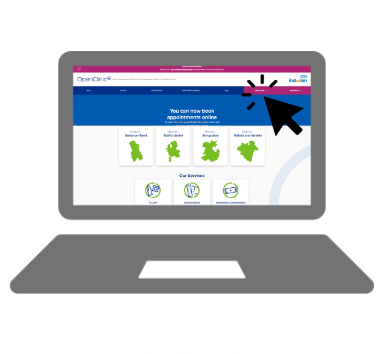 New Clinic InformationWe have a number of new walk-in clinics available in Staffordshire and Telford & Wrekin:Bishton Court, Telford
Mondays, Wednesdays and Fridays, 8:30-11:30amBranston Clinic, Burton
Tuesdays, 8:45am – 11:30am
Wednesdays, 8:30am -11:30am Stafford Clinic
Tuesdays, 12:30pm – 2:30pmOur sexual health clinic at Bishton Court will be opening on Wednesdays from April. There will be a walk-in clinic in the morning 8.30am-11.30am, and appointments from 1pm-3pm. Find the latest clinic opening times on our website at www.openclinic.org.uk/clinics  New Clinic InformationWe have a number of new walk-in clinics available in Staffordshire and Telford & Wrekin:Bishton Court, Telford
Mondays, Wednesdays and Fridays, 8:30-11:30amBranston Clinic, Burton
Tuesdays, 8:45am – 11:30am
Wednesdays, 8:30am -11:30am Stafford Clinic
Tuesdays, 12:30pm – 2:30pmOur sexual health clinic at Bishton Court will be opening on Wednesdays from April. There will be a walk-in clinic in the morning 8.30am-11.30am, and appointments from 1pm-3pm. Find the latest clinic opening times on our website at www.openclinic.org.uk/clinics  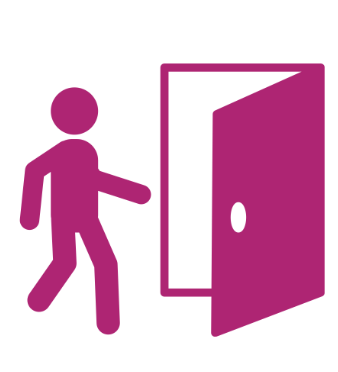 Mirena IUS Now Licenced for 8 YearsThe Mirena IUS (a type of hormonal coil) is now licensed for 8 years for contraception purposes.

For patients who have a Mirena already, this means that it can remain in place, and be effective, for 8 years from the fitting date. We will from now be refitting Mirenas around the 8 year date.

If a Mirena has been fitted for control of bleeding, part of HRT, or treatment for any other gynaecological problem, this does NOT apply.

The new advice does NOT apply to other IUS brands or types.

Please note that we only fit/remove coils for contraceptive purposes.Mirena IUS Now Licenced for 8 YearsThe Mirena IUS (a type of hormonal coil) is now licensed for 8 years for contraception purposes.

For patients who have a Mirena already, this means that it can remain in place, and be effective, for 8 years from the fitting date. We will from now be refitting Mirenas around the 8 year date.

If a Mirena has been fitted for control of bleeding, part of HRT, or treatment for any other gynaecological problem, this does NOT apply.

The new advice does NOT apply to other IUS brands or types.

Please note that we only fit/remove coils for contraceptive purposes.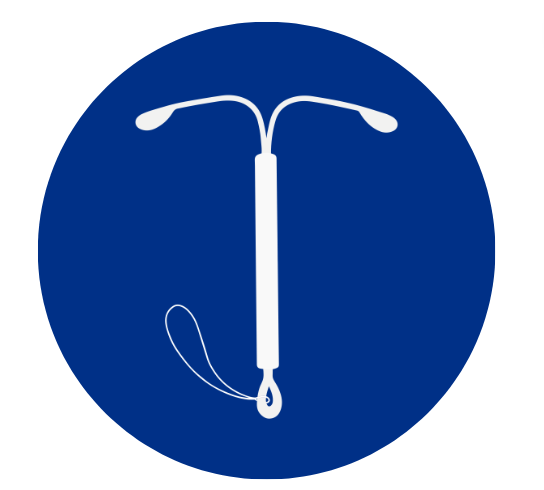 We Want Your Feedback!We want to hear from professionals who signpost or refer people into our services. We are seeking feedback on a number of topics, such as:Any issues signposting to our serviceNegative feedback you hear from service users about sexual health servicesHow we can improve inclusivityPlease take our quick survey here.We Want Your Feedback!We want to hear from professionals who signpost or refer people into our services. We are seeking feedback on a number of topics, such as:Any issues signposting to our serviceNegative feedback you hear from service users about sexual health servicesHow we can improve inclusivityPlease take our quick survey here.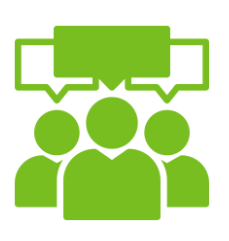 Easter Clinic ClosuresOur clinics and phone lines will be closed on the Bank Holidays over Easter: Friday 29th March (Good Friday)Monday 1st April (Easter Monday)Our clinics which fall on Saturday 30th March will be operating as normal. There is information on our website with a list of useful support services, if someone needs help outside of our operating hours: Help Out Of Hours.Easter Clinic ClosuresOur clinics and phone lines will be closed on the Bank Holidays over Easter: Friday 29th March (Good Friday)Monday 1st April (Easter Monday)Our clinics which fall on Saturday 30th March will be operating as normal. There is information on our website with a list of useful support services, if someone needs help outside of our operating hours: Help Out Of Hours.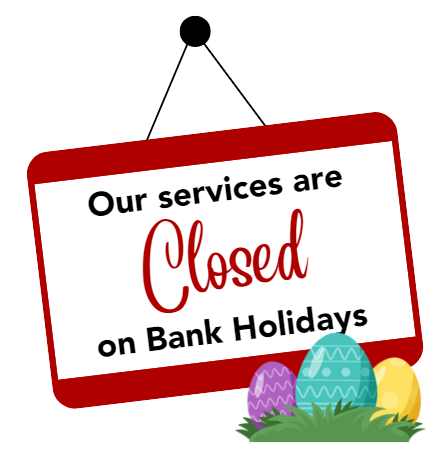 C-Card Reminder – No Upper Age Limit We would like to remind everyone that there is now no upper age limit for registering for a C-Card!Registration can be done either online (ages 16+) or at a sexual health clinic or other registration venue (ages 13+).More details about the C-Card scheme, including a list of registration and distribution venues, can be found on our website.
C-Card Reminder – No Upper Age Limit We would like to remind everyone that there is now no upper age limit for registering for a C-Card!Registration can be done either online (ages 16+) or at a sexual health clinic or other registration venue (ages 13+).More details about the C-Card scheme, including a list of registration and distribution venues, can be found on our website.
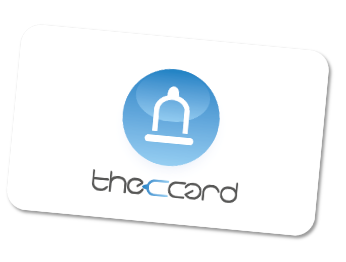 New QR Code Poster AvailableWe have a new poster, with QR codes leading to the following service information on our website: C-CardOrdering an STI Testing Kit onlineEmergency ContraceptionThis poster, as well as other posters, screens and paperwork, is available on the Resources page of our website: www.openclinic.org.uk/resources.New QR Code Poster AvailableWe have a new poster, with QR codes leading to the following service information on our website: C-CardOrdering an STI Testing Kit onlineEmergency ContraceptionThis poster, as well as other posters, screens and paperwork, is available on the Resources page of our website: www.openclinic.org.uk/resources.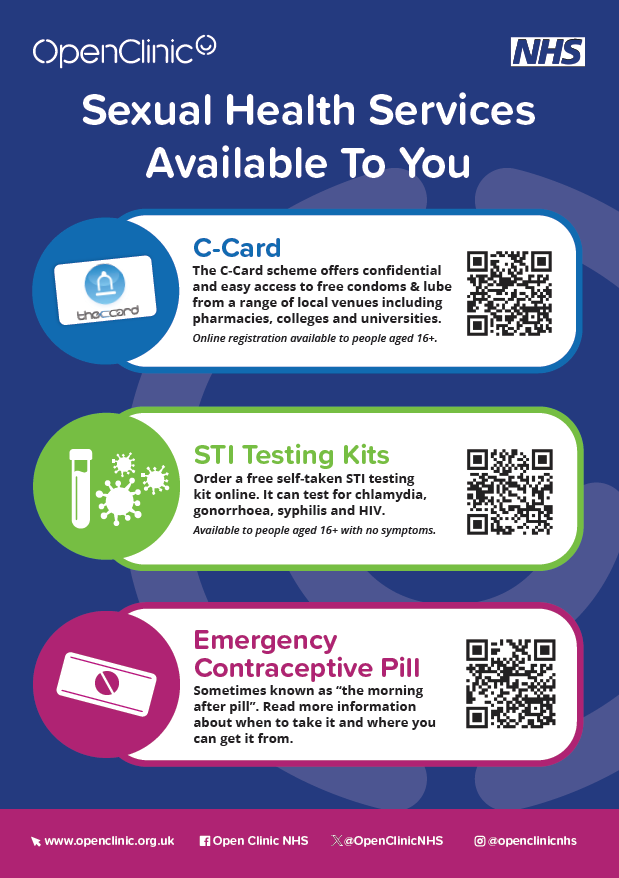 C-Card reminderPlease send C-Card paperwork by the 5th of each month to one of the following email addresses:Stoke-on-Trent and North Staffordshire: SexualHealthOrders@mpft.nhs.uk South Staffordshire: sexualhealthprevention@mpft.nhs.uk Telford & Wrekin: telford.prevention@mpft.nhs.uk C-Card reminderPlease send C-Card paperwork by the 5th of each month to one of the following email addresses:Stoke-on-Trent and North Staffordshire: SexualHealthOrders@mpft.nhs.uk South Staffordshire: sexualhealthprevention@mpft.nhs.uk Telford & Wrekin: telford.prevention@mpft.nhs.uk C-Card reminderPlease send C-Card paperwork by the 5th of each month to one of the following email addresses:Stoke-on-Trent and North Staffordshire: SexualHealthOrders@mpft.nhs.uk South Staffordshire: sexualhealthprevention@mpft.nhs.uk Telford & Wrekin: telford.prevention@mpft.nhs.uk Sexual Health Services in Stoke-on-Trent, Staffordshire and Telford & Wrekin
0808 178 0955     |    openclinic.org.uk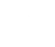 Sexual Health Services in Stoke-on-Trent, Staffordshire and Telford & Wrekin
0808 178 0955     |    openclinic.org.ukSexual Health Services in Stoke-on-Trent, Staffordshire and Telford & Wrekin
0808 178 0955     |    openclinic.org.ukFor more information on anything within this newsletter, or if you'd like to see anything included, please email SexualHealthComms@mpft.nhs.ukFor more information on anything within this newsletter, or if you'd like to see anything included, please email SexualHealthComms@mpft.nhs.ukFor more information on anything within this newsletter, or if you'd like to see anything included, please email SexualHealthComms@mpft.nhs.uk